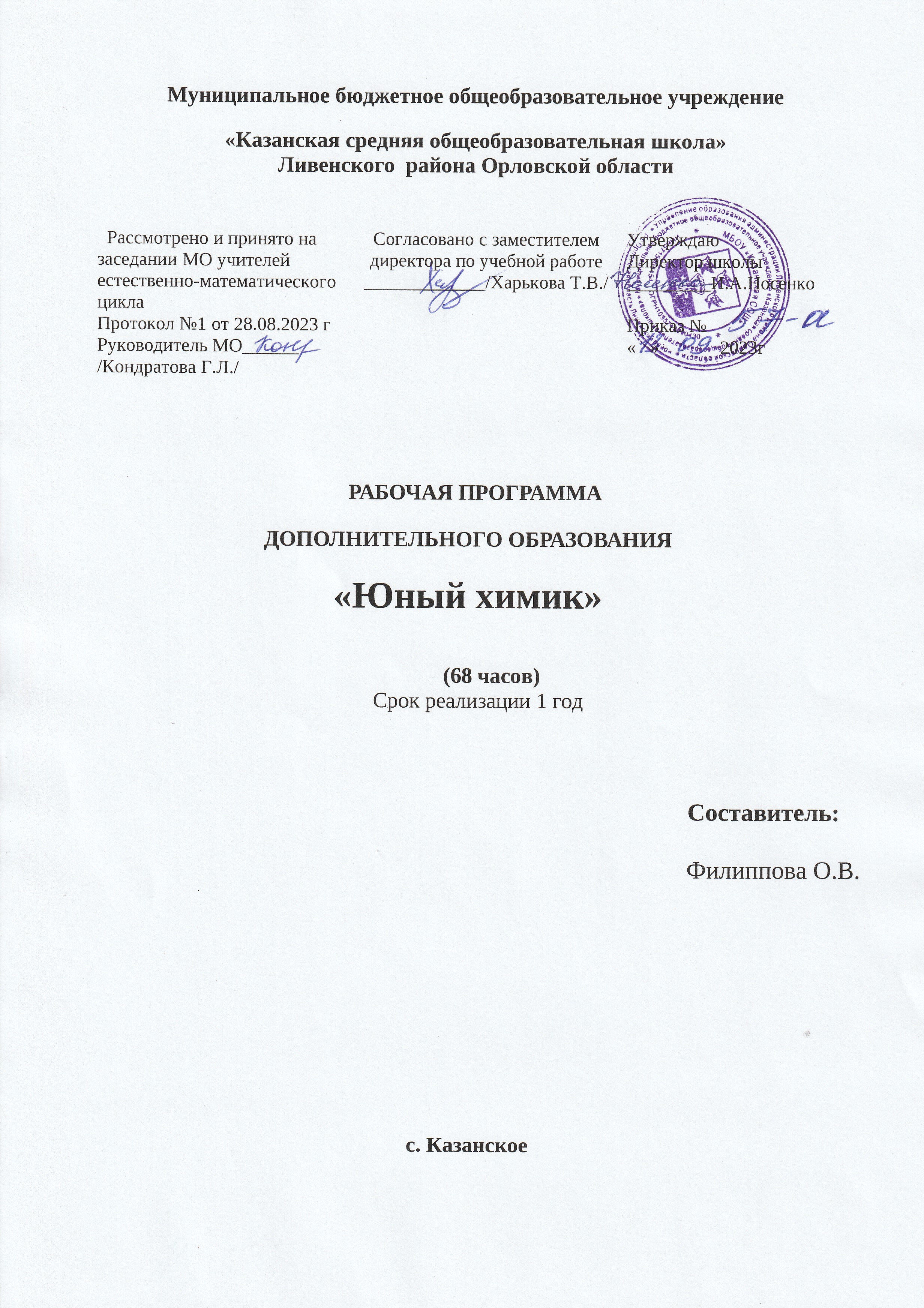 ПОЯСНИТЕЛЬНАЯ ЗАПИСКАХимия в нашей жизни на самом деле занимает гораздо больше места  и имеет большее значение, чем принято думать. Готовим ли мы себе пищу, моем ли посуду, мы  постоянно сталкиваемся  с химическими реакциями, хотя  никогда и не задумываемся об этом. Наш организм, каждая его клеточка-это сложнейшая, отлаженная (у здорового человека) химическая лаборатория со своими закономерностями и  требованиями к условиям окружающей среды. И чем большим количеством знаний в области химии   будет вооружён юный гражданин, тем меньше он будет иметь жизненных проблем.Предлагаемая программа позволяет несколько откорректировать  школьный курс химии , восполнить пробелы, связанные  с недостатком времени на уроках, повысить мотивацию к изучению предмета.В процессе занятий по данному  курсу учащиеся совершенствуют практические умения, способность ориентироваться в мире разнообразных химических материалов, осознают практическую ценность химических знаний, их общекультурное значение в соответствии с уровнем их подготовки и, конечно, с учётом желания. Основные методы: проведение химических опытов, чтение химической научно – популярной литературы, подготовка презентаций, выполнение экспериментальных работ. Основные формы: лекции, беседы, экскурсии, лабораторные работы, викторины, игры, химические вечера. Ожидаемые результаты: знать• правила безопасности работы в лаборатории и обращения с веществами;•  сущность процессов, происходящих во время стирки, приготовления пищи, консервирования         перечень профессий, в которых особо важна химия         характер воздействия  на организм средств  гигиены и декоративной косметики         принципы применения минеральных удобрений         технику безопасности обращения с бытовыми химикатами         правила выведения  пятен различного происхождения с одежды         роль химии как науки   в развитии  промышленности         выдающихся представителей отечественной и зарубежной химии• определение массы и объема веществ;• правила экономного расходования  реактивов;• порядок организации своего рабочего места;уметь:• осуществлять с соблюдением техники безопасности демонстрационный и  лабораторный эксперимент;• осуществлять кристаллизацию, высушивание, выпаривание,• иметь необходимые умения и навыки в мытье и сушке химической посуды;• получать растворы с заданной массовой долей,  работать с растворами различных веществ;• организовывать свой учебный труд, пользоваться справочной и научно- популярной литературой;• работать в сотрудничестве с членами группы• уверенно держать себя во время выступления, использовать различные  средства наглядности при выступлении.Цель –  формирование у учащихся глубокого и устойчивого интереса к миру веществ и химических превращений, приобретение необходимых практических умений и навыков обращения с веществами  в лаборатории и в бытуЗадачи программы:Обучающие:-формирование у учащихся навыков безопасного и грамотного обращения с веществами;- формирование практических умений и навыков разработки и выполнения химического эксперимента; -продолжить развитие познавательной активности, самостоятельности,   настойчивости в достижении цели-  на примере химического материала начать развитие  учебной мотивации  школьников на выбор профессииРазвивающие: Развивать внимание, память, логическое мышление и сообразительность.Воспитательные:  Вызвать  интерес к  изучаемому предмету, заставить задуматься о будущей профессии.  Программа кружка “Занимательная химия”  рассчитана на 1 год. Годовой курс программы рассчитан на 68часов (1 занятие по 2 ч. в неделю). Группа формируется из детей в возрасте от 14-16 лет.Календарно-тематическое планированиеПрограмма кружкаТема 1. Приёмы обращения  с веществами и оборудованием (14 часов) 1. Вводное занятие. Знакомство с учащимися, выборы совета, знакомство кружковцев с их обязанностями и оборудованием рабочего места, обсуждение и корректировка плана работы кружка, предложенного учителем. Демонстрация различных  эффектных опытов для поддержания интереса. 2. Ознакомление с кабинетом химии и изучение правил техники безопасности. Правила безопасной работы в кабинете химии, изучение правил техники безопасности и оказания первой помощи, использование противопожарных средств защиты. Игра по технике безопасности3. Знакомство с лабораторным оборудованием. Ознакомление учащихся с классификацией и требованиями, предъявляемыми к хранению лабораторного оборудования, изучение технических средств обучения, предметов лабораторного оборудования. Техника демонстрации опытов (на примерах одного - двух занимательных опытов).]. Ознакомление с техникой выполнения общих практических операций наливание жидкостей, перемешивание и растворение твердых веществ в воде.4. Нагревательные приборы и пользование ими. Знакомство с правилами пользования нагревательных приборов: плитки, спиртовки, газовой горелки, водяной бани, Нагревание и прокаливание.Практическая работа№1. Использование нагревательных приборов.5. Взвешивание, фильтрование и перегонка. Ознакомление учащихся с приемами взвешивания и фильтрования, изучение процессов перегонки.Очистка веществ от примесейПрактическая работа№2.Изготовление простейших фильтров из подручных средств. Разделение неоднородных смесей.Перегонка воды6. Выпаривание и кристаллизацияПрактическая работа№3. Выделение растворённых веществ методом выпаривания и кристаллизации на примере раствора поваренной соли .7. Основные приемы работы с твердыми, жидкими, газообразными веществами. Лабораторные способы получения неорганических веществ.Практическая работа№4. Опыты. иллюстрирующие основные приёмы работы с твердыми, жидкими и газообразными веществами.8. Приготовление растворов в химической лаборатории и в быту. Ознакомление учащихся с процессом растворения веществ. Насыщенные и пересыщенные растворы. Приготовление растворов и использование их в жизни.Практическая работа№5. Приготовление растворов веществ с определённой концентрацией растворённого вещества. Получение насыщенных и пересыщенных растворов,10. Кристаллогидраты. Кристаллическое состояние. Свойства кристаллов, строение и рост кристаллов.Практическая работа№6. Получение кристаллов солей из водных растворов методом медленного испарения и постепенного понижения температуры раствора (хлорид натрия, медный купорос, алюмокалиевые квасцы).Домашние опыты по выращиванию кристаллов хлорида натрия, сахара Тема 2 Химия вокруг нас1. Химия в природе. Сообщения учащимися о природных явлениях, сопровождающимися химическими процессами. Проведение занимательных опытов по теме « Химия в природе».2. Самое удивительное на планете вещество-вода .Физические, химические и биологические свойства воды.Практическая работа№7. Обычные и необычные свойства воды3.Разновидности моющих средств, правилаих использования, воздействие на организм человека и окружающую среду.4.Средства ухода за волосами, выбор шампуней в зависимости от типа  волос. Что такое химическая завивка? Что происходит с волосами при окраске? Как сохранить свои волосы красивыми и здоровыми?5.Состав и свойства современных средств гигиены. Зубные пасты, дезодоранты, мыло и т. д6. Состав и свойства некоторых препаратов гигиенической, лечебной и декоративной косметики, их грамотное использование. Декоративная косметика. Состав и свойства губной помады, теней, туши, лосьонов, кремов7.Процессы, происходящие при варке, тушении и жарении пищи. Как сделать еду не только вкусной ,но и полезной? Химические реакции внутри нас.8.Хранение и переработка продуктов. Химические процессы, происходящие при хранении и переработке сельскохозяйственного сырья. Консерванты, их роль9. Элементы питания, необходимые растениям. Виды и свойства удобрений. Правила их использования. Практическая работа№8. Подкормка комнатных растений минеральными удобрениями10.Бытовая химия. Ознакомление учащихся с видами бытовых химикатов. Использование химических материалов для ремонта квартир. Практическая работа№9. Техника безопасности обращения с бытовыми химикатами11.Практическая работа№10.  Выведение пятен ржавчины, пасты из ручек, жира и другихПрактическая работа№11. Чистка изделий из серебра, мельхиора и т. д.Тема3. Химия и твоя будущая профессияОбщий обзор профессий, для овладения которыми, нужно знать химию на высоком уровнеАгрономия , овощеводство, цветоводство.  Ландшафтный дизайнПрофессии, связанные с медициной: врачи различной специальности, медсёстры, лаборанты. Экскурсия в аптеку. Профессия фармацевта и  провизора. Производство лекарствЭкскурсия  на пищекомбинат. Пищевая промышленность и её специалисты: технологи и многие другиеТема 4. Занимательное в истории химииОсновные направления  практической химии в древности Создание презентаций  о великих химиках и их демонстрация.Д.И. Менделеев, М.В. Ломоносов, А. Авогадро, К.Л. Бертолле, А.Л. Лавуазье, С.А. Аррениус, И.А. Каблуков, А.Л. Ле Шателье и другие. Интересные факты, открытия. Химия в литературе и художественных фильмах. Просмотр отдельных серий художественного фильма «Следствие ведут знатоки»Чтение эпизодов из книги о Шерлоке Холмсе.Химия и прогресс  человечества Вещества и материалы, используемые в современной лёгкой и тяжёлой промышленности(полимеры, пластмассы, красители, волокна и т.д.) 20. Общий смотр знаний.Подведение итогов и анализ работы кружка за год. Отчет членов кружка, демонстрация выращенных кристаллов, рефератов и т.д.Проведение заключительной игры.Литература Урок окочен – занятия продолжаются: Внеклассная работа по химии./Сост. Э.Г. Золотников, Л.В. Махова, Т.А. Веселова - М.: Просвещение 1992.В.Н. Алексинский Занимательные опыты по химии (2-е издание, исправленное) - М.: Просвещение 1995.Г.И. Штремплер Химия на досуге - М.: Просвещение 1993.Леенсон И.А. Занимательная химия. – М.: РОСМЭН, 1999.Программно-методические материалы. Химия 8-11 классы. – М. Дрофа 2005 ТемаВсего часовВ том числеВ том числеФорма и содержание занятий ТемаВсего часовтеорияпрактикаФорма и содержание занятийПриёмы обращения  с веществами и оборудованием (14 часов)Приёмы обращения  с веществами и оборудованием (14 часов)Приёмы обращения  с веществами и оборудованием (14 часов)Приёмы обращения  с веществами и оборудованием (14 часов)Приёмы обращения  с веществами и оборудованием (14 часов)Вводное занятие.11Лекция  с демонстрацией эффектных опытовОзнакомление с кабинетом химии и изучение правил техники безопасности22Игра по технике безопасностиЗнакомство с лабораторным оборудованием.11Ознакомление учащихся с видами лабораторного оборудования, правилами его использованияНагревательные приборы и пользование ими.11Практическая работа№1. Использование нагревательных приборов.Взвешивание, фильтрование и перегонка.11Практическая работа№2.Изготовление простейших фильтров из подручных средств. Разделение неоднородных смесейВыпаривание и кристаллизация11Практическая работа№3.Выделение растворённых веществ методом выпаривания и кристаллизации на примере раствора поваренной солиОсновные приемы работы с твердыми, жидкими, газообразными веществами.211Лекция.Практическая работа№4.Опыты, иллюстрирующие основные приёмы работы с твердыми, жидкими и газообразными веществами.Приготовление растворов в химической лаборатории и в быту.11Практическая работа№5. Приготовление растворов веществ с определённой концентрацией растворённого вещества.Условия выращивания кристаллов22Практическая работа№6. Выращивание кристаллов солей из водных растворовЗанимательные опыты по теме: Приёмы обращения  с веществами и оборудованием22Занимательные опытыХимия вокруг нас (30 ЧАСОВ)Химия вокруг нас (30 ЧАСОВ)Химия вокруг нас (30 ЧАСОВ)Химия вокруг нас (30 ЧАСОВ)Химия вокруг нас (30 ЧАСОВ)Химия в природе.211Сообщения и презентации учащихся о природных явлениях, сопровождающихся химическими процессами. Проведение занимательных опытов по теме « Химия в природе».Самое удивительное на планете вещество-вода321Физические, химические и биологические свойства воды.Практическая работа№7.Обычные и необычные свойства водыЗанимательные опыты по теме: «Химические реакции вокруг нас».22Показ демонстрационных опытовСтирка по-научному211Разновидности моющих средств, правила их использования, воздействие на организм человекаХимик в парикмахерской22Беседа с приглашением специалиста. Средства ухода за волосами, выбор шампуней в зависимости от типа  волос. Что такое химическая завивка? Что происходит с волосами при окраске? Как сохранить свои волосы красивыми и здоровыми?Урок чистоты и здоровья211Состав и свойства современных средств гигиены. Зубные пасты, дезодоранты, мыло и т. д.Салон красоты211Состав и свойства некоторых препаратов гигиенической, лечебной и декоративной косметики, их грамотное использование. Декоративная косметика. Состав и свойства губной помады, теней, туши, лосьонов, кремовХимия в кастрюльке211ЧТО ВХОДИТ В СОСТАВ ПРОДУКТОВ? Процессы, происходящие при варке, тушении и жарении пищи. Как сделать еду не только вкусной ,но и полезной? Химические реакции внутри нас.Химия в консервной банке211Химические процессы, происходящие при хранении и переработке сельскохозяйственного сырья. Консерванты, их роль.Всегда ли права реклама?211Связь информации, содержащейся в рекламных текстах с содержанием курса химии. Жевательная резинка. Зубные пасты. Шампуни. Стиральные порошки. Корма для животныхХимические секреты дачника.211Какие элементы питания необходимы растениям? Виды и свойства удобрений. Правила их использования.Практическая работа№8.Подкормка комнатных растений минеральными удобрениями.Химия в быту.211Ознакомление учащихся с видами бытовых химикатов. Использование химических материалов для ремонта квартир.Техника безопасности обращения с бытовыми химикатами211Практическая работа№9.Техника безопасности обращения с бытовыми химикатамиВам поможет химия312Практическая работа№10.Выведение пятен ржавчины, пасты из ручек, жира и другихПрактическая работа№11.Чистка изделий из серебра, мельхиора и т. д.Химия и твоя будущая профессия (10 ЧАСОВ)Химия и твоя будущая профессия (10 ЧАСОВ)Химия и твоя будущая профессия (10 ЧАСОВ)Химия и твоя будущая профессия (10 ЧАСОВ)Химия и твоя будущая профессия (10 ЧАСОВ)Обзор профессий, требующих знания химии22Общий обзор профессий, для овладения которыми, нужно знать химию на высоком уровнеАгрономы, овощеводы, цветоводы.211Беседа с приглашением специалиста. Агрономия , овощеводство, цветоводство. Что такое ландшафтный дизайн?Медицинские работники.22Беседа с приглашением специалиста Профессии, связанные с медициной: врачи различной специальности, медсёстры, лаборанты.Профессия фармацевта и провизера .22Экскурсия в аптеку.Профессия фармацевта и  провизера . Производство лекарствКто готовит для нас продукты питания?22Пищевая промышленность и её специалисты: технологи и многие другиеЗанимательное в истории химии (16 ЧАСОВ)Занимательное в истории химии (16 ЧАСОВ)Занимательное в истории химии (16 ЧАСОВ)Занимательное в истории химии (16 ЧАСОВ)Занимательное в истории химии (16 ЧАСОВ)История химии422Работа с литературой в  библиотеке с последующим обсуждением полученной информации. Основные направления  практической химии в древностиГалерея великих химиков44Интернет- исследование. Создание презентаций  их демонстрация. Д.И.Менделеев, М.В.Ломоносов, А. Авогадро, К.Л.Бертолле, А.Л. Лавуазье, С.А. Аррениус, И.А.Каблуков, А.Л. Ле Шателье и другие. Интересные факты, открытия.Химия на службе правосудия44Просмотр отдельных серий художественного фильма «Следствие ведут знатоки» Чтение эпизодов из книги о Шерлоке Холмсе.Химия и прогресс  человечества22Видеолекция. Вещества и материалы, используемые в современной лёгкой и тяжёлой промышленности(полимеры, пластмассы, красители, волокна и т.д.)Химический вечер для учащихся 5-6 классов силами кружковцев22Подведение итогов и анализ работы кружка за год.Всего703634 Занимательные опыты Занимательные опыты Занимательные опыты Занимательные опыты«Вулкан» на столе«Морской бой» «Волшебная палочка»«Моментальное Фото» “Вода-катализатор”,«Химическая радуга»«Химик-хирург»«Дым без огня»Разноцветное пламя«Химические водоросли»«Снятие отпечатков пальцев»«Превращение медных денег в серебряные»